					บันทึกข้อความ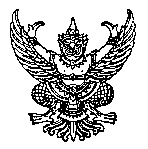 ส่วนราชการ		โทร		. ที่		วันที่		.เรื่อง   	ขอชดใช้เงินยืมทดรองจ่ายเรียน   	คณบดี (ผ่านผู้ช่วยคณบดีฝ่ายการคลังและพัสดุ)	ตามที่ข้าพเจ้า		ตำแหน่ง		ประเภท   ข้าราชการ   พนักงานมหาวิทยาลัย   พนักงานส่วนงาน หน่วยงาน	ได้ยืมเงินทดรองจ่าย จำนวนเงิน		บาท  (		) เพื่อเป็นค่าใช้จ่ายในการ				ตามสัญญาเงินยืมเลขที่		ลงวันที่		ได้รับเงินวันที่		นั้นบัดนี้ ได้ดำเนินการตามวัตถุประสงค์ดังกล่าวเสร็จสิ้นแล้ว มีค่าใช้จ่ายรวมเป็นเงินทั้งสิ้น		บาท (		)  โดยมีรายละเอียดค่าใช้จ่าย ดังนี้                                                               จำนวนเงิน		บาท                                                               จำนวนเงิน		บาท                                                               จำนวนเงิน		บาทและขอส่งหลักฐานเพื่อชดใช้เงินยืมทดรองจ่าย ตามเอกสารที่แนบมาพร้อมนี้ใบสำคัญหลักฐานการจ่ายเงิน  จำนวน              ฉบับ  เป็นเงิน                                                   บาท ใบเสร็จรับเงิน  บิลเงินสด  ใบสำคัญรับเงิน  ใบรับรองแทนในเสร็จรับเงิน  อื่น ๆ	 คืนเงินยืมที่เหลือ ตามใบเสร็จรับเงิน เลขที่	เมื่อวันที่ 		เป็นเงิน		บาท                 กรณีคืนเงินเหลือจ่ายเกินกว่า 25% ของเงินยืมทดรองจ่าย เนื่องจาก			จึงเรียนมาเพื่อโปรดพิจารณาอนุมัติ  จะเป็นพระคุณยิ่ง	ลงชื่อ                                               ผู้ยืม	 (		)	ตำแหน่ง		                                                                         ลงชื่อ                                              หัวหน้าหน่วยงานผู้ยืม	 (		)	ตำแหน่ง		หมายเหตุ  :  ** หากไม่ได้ใช้ข้อความส่วนไหนรบกวนลบออก **